Napíš koľko hlások má slovo a zakrúžkuj začiatočné písmeno: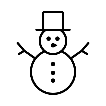 (Irin keci hin akhora andre lava the  kerekaha čitrin angluňi litera)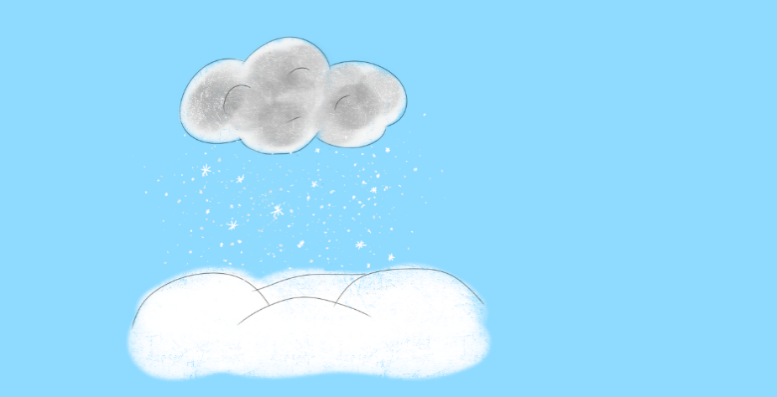 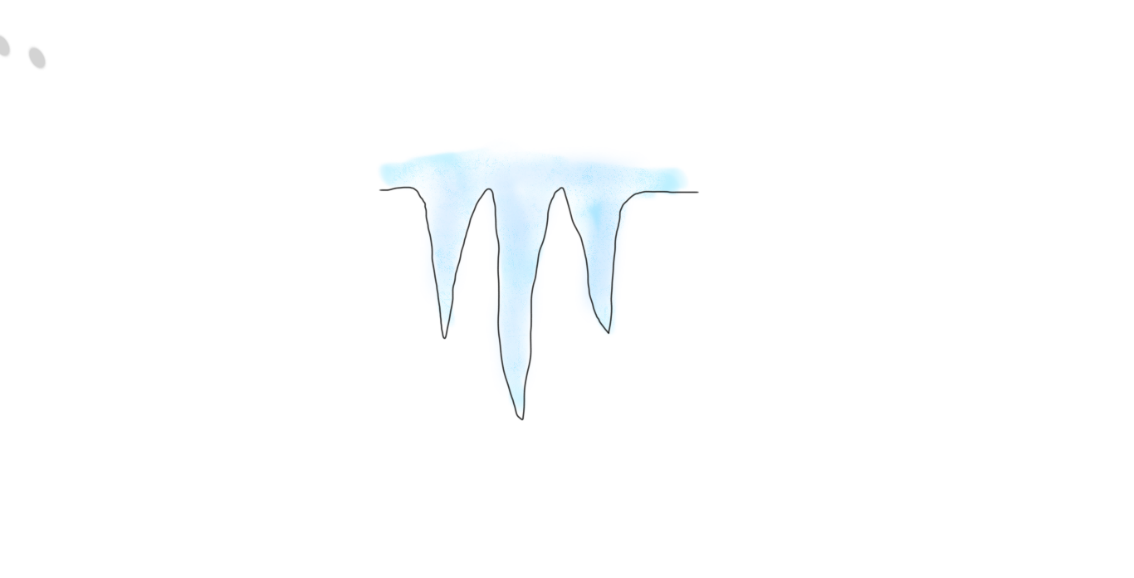 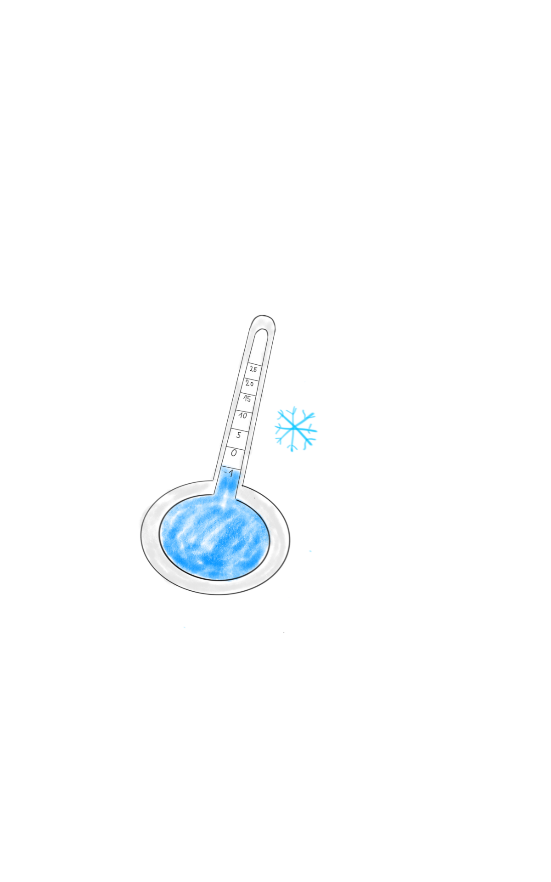 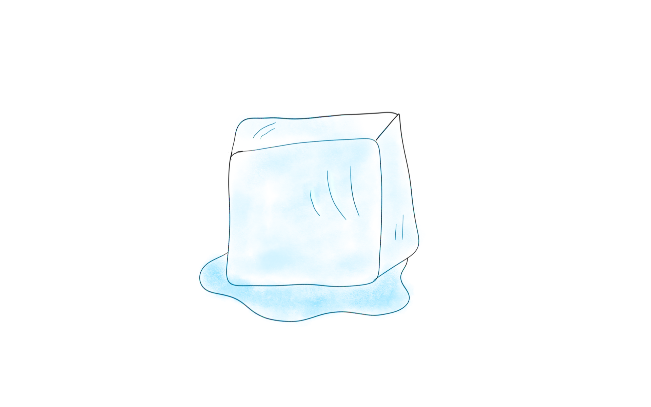 ĽAD	(o ľegos)	        ZIMA (Jevend) 	              SNEH (jiv)				CENCÚĽ (o cencúľis)Napíš koľko písmen má slovo a zakrúžkuj začiatočné písmeno:(Irin keci literi hin andro lav the kerekaha čitrin angluňi litera)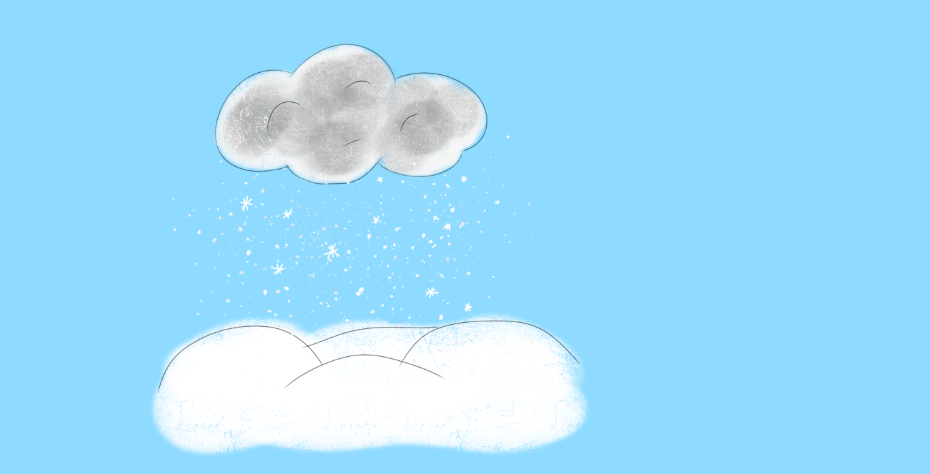 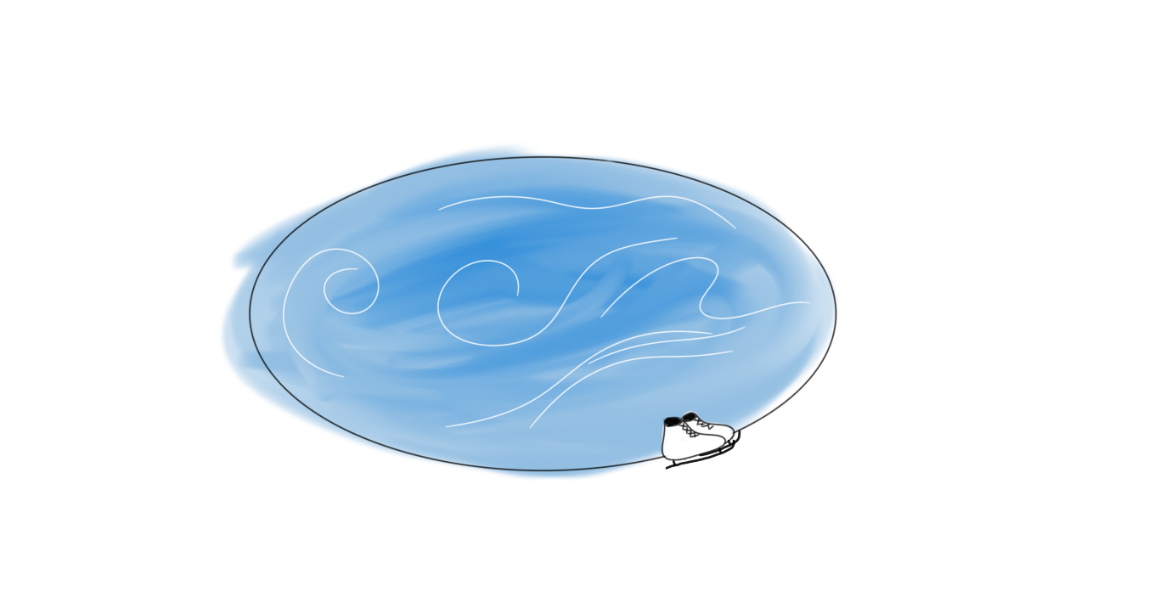 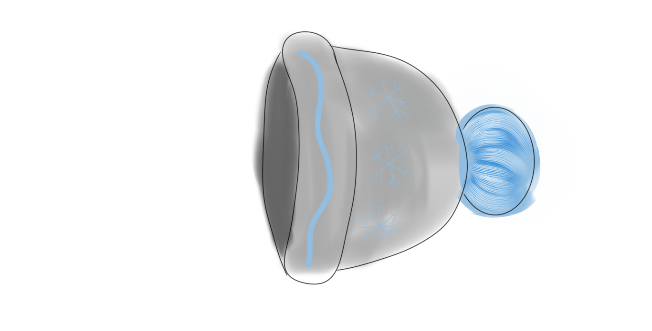 SNEH (jiv)							ČIAPKA (e čapka)			  KLZISKO (than, khaj hin ľegos)Školský klub - www.ucimenadialku.sk/skolsky-klubSpoj správne dvojice.                                                    Dokonči snehuliaka. 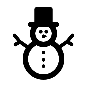       Dvojice vyfarbi rovnakou farbou. 					(Ker so mekh kampel andro jiveskero manuš)(Shand lačhe lava. Le jekhetuni kolora farbin o pari.)             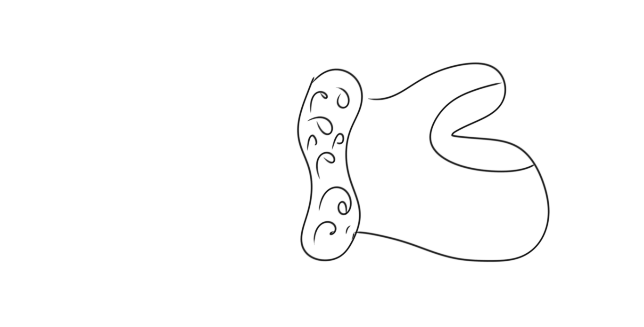 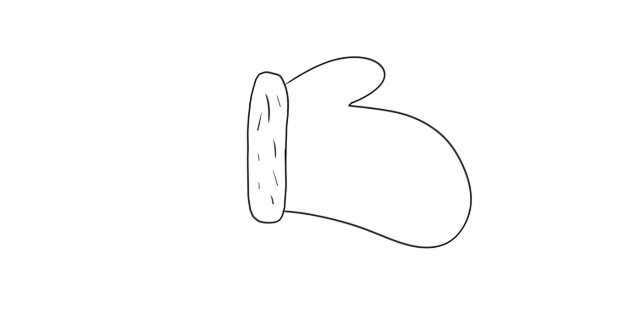 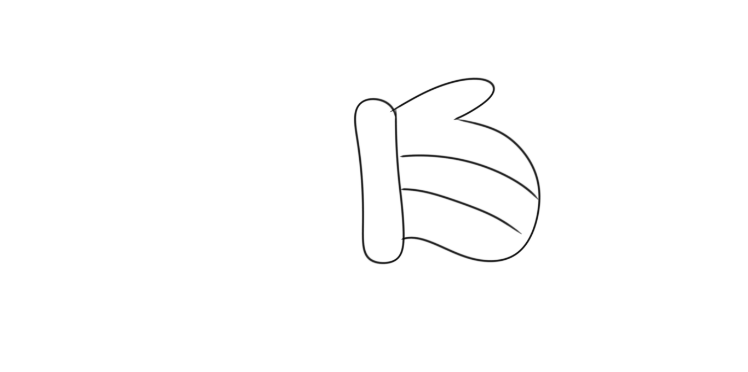 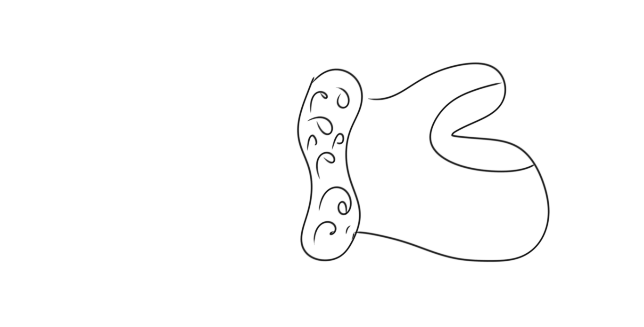 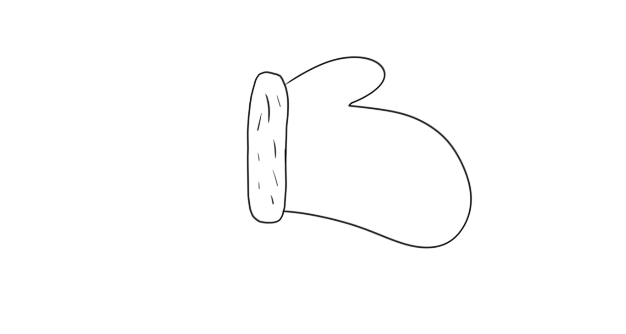 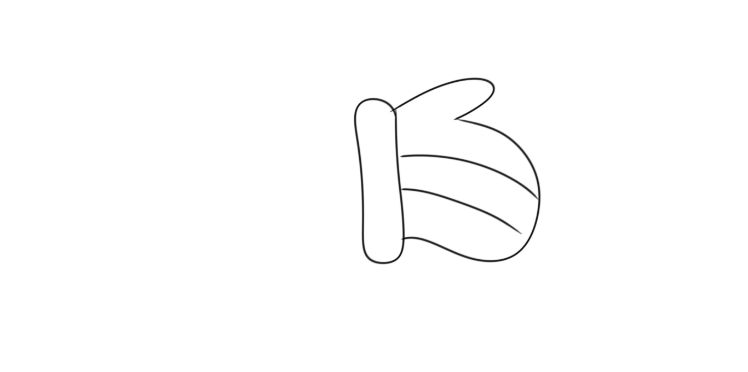 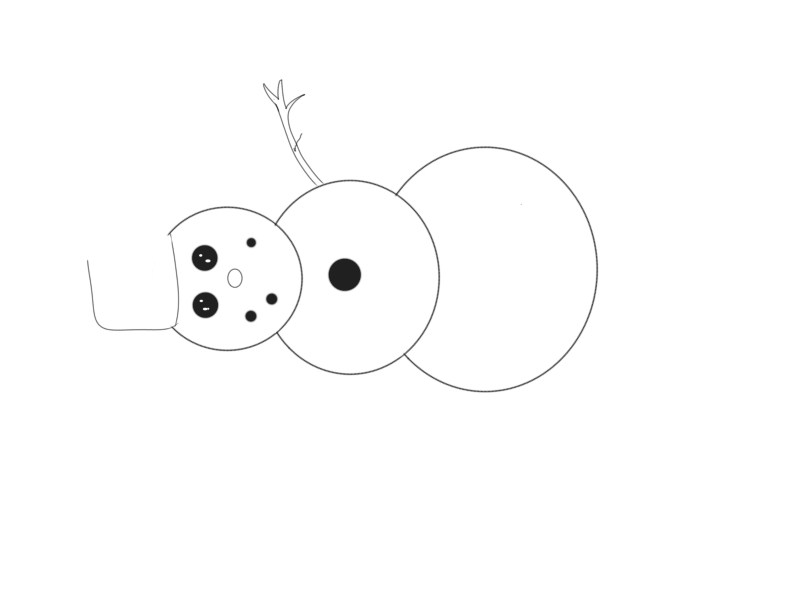 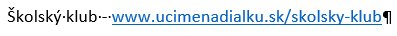 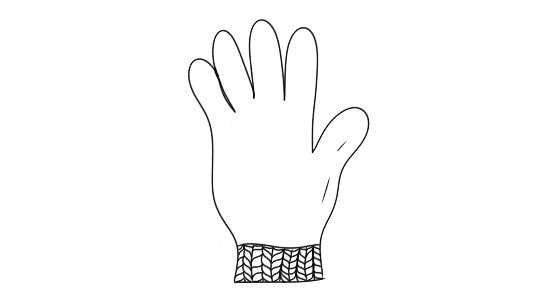 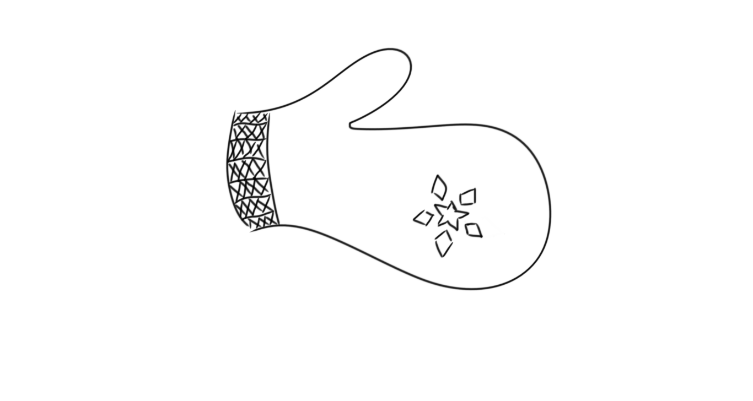 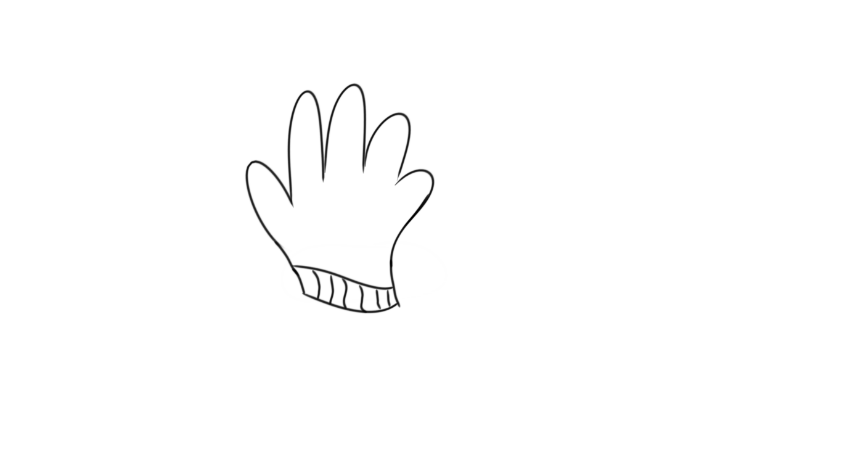 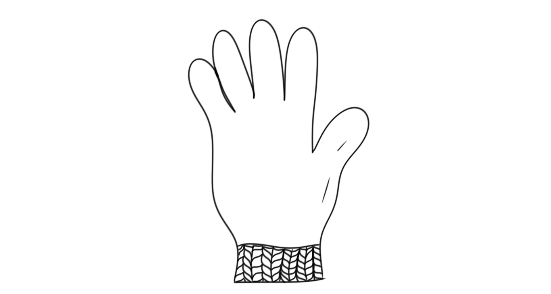 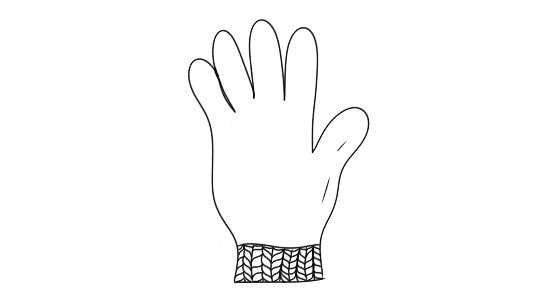 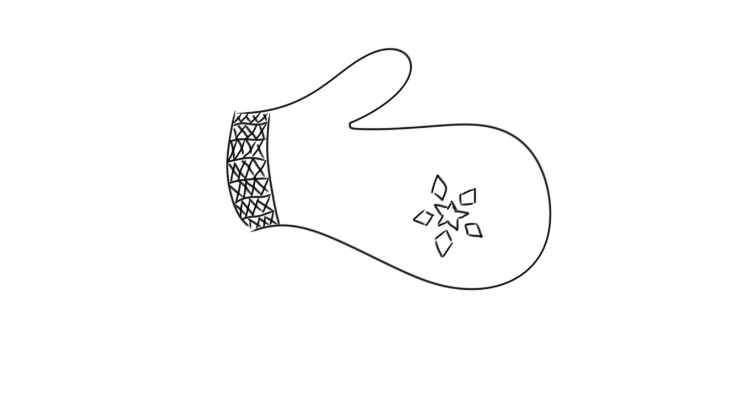 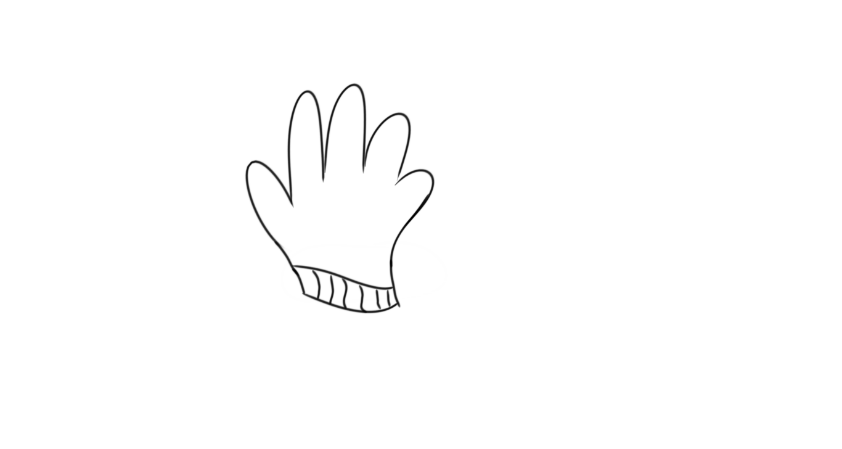 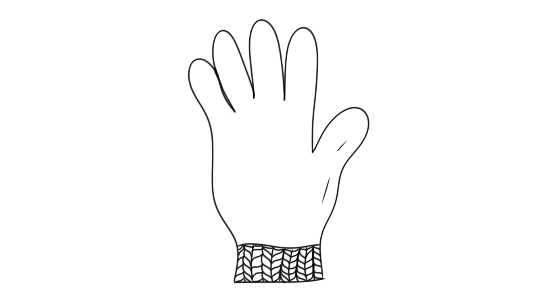 